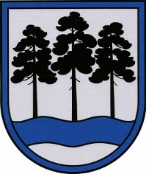 OGRES  NOVADA  PAŠVALDĪBAReģ.Nr.90000024455, Brīvības iela 33, Ogre, Ogres nov., LV-5001tālrunis 65071160, fakss 65071161, e-pasts: ogredome@ogresnovads.lv, www.ogresnovads.lv PAŠVALDĪBAS DOMES SĒDES PROTOKOLA IZRAKSTS27.§Par zemes vienības Andreja Pumpura ielā 4, Ogrē, Ogres nov., 1/4 domājamās daļas atsavināšanuIzskatot Ogres novada pašvaldībā (turpmāk – Pašvaldība) saņemto G. O. pilnvarotās personas R. O. iesniegumu (reģistrēts Pašvaldībā 2018.gada 14.septembrī ar Nr.2-4.2/4813) ar lūgumu rast iespēju atpirkt Pašvaldībai piederošo zemes vienību Andreja Pumpura ielā 4, Ogrē, Ogres nov., ar kadastra apzīmējumu 7401 001 0278, jo uz minētās zemes vienības atrodas G. O. piederoša 1/4 kopīpašuma domājamā daļa no dzīvojamās mājas ar kadastra apzīmējumu 7401 001 0278 001, Pašvaldības dome konstatēja:nekustamais īpašums Andreja Pumpura ielā 4, Ogrē, Ogres nov., kadastra numurs 7401 001 0278, sastāv no zemes vienības ar kadastra apzīmējumu 7401 001 0278, 603 m2 platībā (turpmāk – zemes vienība), īpašuma tiesības Ogres pilsētas zemesgrāmatas nodalījumā Nr.100000582775 nostiprinātas Pašvaldībai;uz zemes vienības atrodas būve (dzīvojamā māja) ar kadastra apzīmējumu 7401 001 0278 001 (turpmāk - dzīvojamā māja);Ogres pilsētas zemesgrāmatas nodalījumā Nr.100000581440 īpašuma tiesības uz dzīvojamās mājas 1/4 domājamās daļu nostiprinātas G. O.;Publiskas personas mantas atsavināšanas likuma (turpmāk – Atsavināšanas likums) 4.panta pirmajā daļā noteikts, ka atvasinātas publiskas personas mantas atsavināšanu var ierosināt, ja tā nav nepieciešama attiecīgai atvasinātai publiskai personai vai tās iestādēm to funkciju nodrošināšanai, savukārt, minētā panta ceturtās daļas 4.punktā norādīts, ka atsevišķos gadījumos publiskas personas nekustamā īpašuma atsavināšanu var ierosināt zemesgrāmatā ierakstītas ēkas (būves) kopīpašnieks, ja viņš vēlas nopirkt tā zemesgabala domājamo daļu, uz kura atrodas ēka (būve), samērīgi savai ēkas (būves) daļai;Atsavināšanas likuma 37.panta pirmās daļas 4.punktā noteikts, ka publiskas personas mantu var pārdot par brīvu cenu, ja nekustamo īpašumu iegūst šī likuma 4.panta ceturtajā daļā minētā persona;ņemot vērā sertificēta vērtētāja SIA “EIROEKSPERTS” novērtējumu atsavināmās zemes vienības ¼ kopīpašuma domājamās daļas nosacītā cena noteikta EUR 1150 (viens tūkstotis viens simts piecdesmit euro);likuma “Par pašvaldībām” 21.panta pirmās daļas 17.punktā noteikts, ka dome var izskatīt jebkuru jautājumu, kas ir attiecīgās pašvaldības pārziņā, turklāt tikai dome var lemt par pašvaldības nekustamā īpašuma atsavināšanu, ieķīlāšanu vai privatizēšanu, kā arī par nekustamās mantas iegūšanu pašvaldības īpašumā.Pamatojoties uz Publiskas personas mantas atsavināšanas likuma 3.panta pirmās daļas 2.punktu, 4.panta ceturtās daļas 4.punktu, 5.panta pirmo daļu, 37.panta pirmās daļas 4.punktu, 37.panta piekto daļu, likuma “Par pašvaldībām” 21.panta pirmās daļas 17.punktu,balsojot: PAR – 13 balsis (E.Helmanis, G.Sīviņš, S. Kirhnere, M.Siliņš, Dz.Žindiga, Dz.Mozule, D.Širovs, A.Mangulis, J.Laptevs, M.Leja, J.Iklāvs, J.Latišs, E.Bartkevičs), PRET – nav, ATTURAS – nav,Ogres novada pašvaldības dome NOLEMJ:Atsavināt Ogres novada pašvaldībai piederošā nekustamā īpašuma ar kadastra numuru 7401 001 0278, Andreja Pumpura iela 4, Ogre, Ogres nov., sastāvā esošās zemes vienības, kadastra apzīmējums 7401 001 0278, 1/4 domājamo daļu.Apstiprināt Ogres novada pašvaldībai piederošās nekustamā īpašuma ar kadastra numuru 7401 001 0278, Andreja Pumpura iela 4, Ogre, Ogres nov., sastāvā esošās zemes vienības, kadastra apzīmējums 7401 001 0278, 1/4 domājamās daļas brīvo cenu EUR 1150 (viens tūkstotis viens simts piecdesmit euro).Atsavināt Ogres novada pašvaldībai piederošā nekustamā īpašuma ar kadastra numuru 7401 001 0278, Andreja Pumpura iela 4, Ogre, Ogres nov., sastāvā esošās zemes vienības, kadastra apzīmējums 7401 001 0278, 1/4 domājamo daļu, pārdodot to G. O., personas kods [personas kods], atbilstoši būves kopīpašuma domājamai daļai par brīvo cenu EUR 1150 (viens tūkstotis viens simts piecdesmit euro).Uzdot Ogres novada pašvaldības centrālās administrācijas “Ogres novada pašvaldība” Nekustamo īpašumu pārvaldes nodaļai normatīvajos aktos noteiktajā kārtībā pēc šī lēmuma spēkā stāšanās organizēt nekustamā īpašuma numuru 7401 001 0278, Andreja Pumpura iela 4, Ogre, Ogres nov., sastāvā esošās zemes vienības, kadastra apzīmējums 7401 001 0278, 1/4 domājamās daļas, atsavināšanu G. O., personas kods [personas kods], un pirkuma līguma noslēgšanu.Kontroli par lēmuma izpildi uzdot pašvaldības izpilddirektora vietniecei Danai Bārbalei.(Sēdes vadītāja,domes priekšsēdētāja E.Helmaņa paraksts)Ogrē, Brīvības ielā 33Nr.42019.gada 21.martā